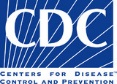 [Insert participant name]
[Insert participant address]March 11, 2016Dear Mr. [Insert participant last name],Thank you for your participation in the CDC research study to determine how long Zika virus can be found in urine and semen. The urine and semen samples you provided were tested as part of this study. The tests we used measured fragments of Zika virus RNA present in your samples.Here are the results of your tests by sample type and collection date: What does a positive result mean?If you have a positive test, it means that we found fragments of the virus (RNA) in your urine or semen. What does a negative result mean?A negative test for Zika virus usually means that Zika virus RNA was not present in your urine or semen samples at detectable levels at the time of collection. What should I do if I have questions?If you or your healthcare provider have questions about these results or how to interpret them, please contact us ZikaMalesStudy@cdc.gov or 970.221.6411.Also enclosed is your final $50 gift card for your time and effort in this study. We thank you again for your participation!Sincerely,Paul Mead, MD, MPH
Division of Vector-Borne Diseases (DVBD) 
Centers for Disease Control and Prevention (CDC)(970) 221-6400ZikaMalesStudy@cdc.govUrine collection dateUrine test resultSemen collection dateSemen test result